Государственное учреждение - Отделение Пенсионного фонда Российской Федерации 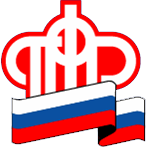 по Калининградской областиНабор социальных услуг: Определиться необходимо в кратчайшие срокиКалининград, 21 сентября 2021 г. По действующему законодательству набор социальных услуг (НСУ) можно получать натуральными льготами или в денежном эквиваленте. Изменить способ получения НСУ можно, подав до 30 сентября включительно соответствующее заявление, которое будет действовать с 1 января следующего года.О своём решении гражданин может известить Пенсионный фонд через многофункциональный центр предоставления государственных и муниципальных услуг (МФЦ), личный кабинет гражданина на сайте ПФР, портал «Госуслуги».Напоминаем, что заявление необходимо только в том случае, если человек решил изменить способ получения НСУ. Если пенсионера устраивает существующий способ получения льгот, подавать заявление не нужно.
Для «чернобыльцев» и приравненных к ним категориям граждан установлен несколько иной порядок реализации НСУ. Получатель ЕДВ из числа лиц, подвергшихся радиационному воздействию, при желании может обратиться в территориальный орган ПФР по месту жительства до 1 октября текущего года за предоставлением на следующий год набора социальных услуг (социальной услуги). Заменить натуральную льготу на деньги можно в те же сроки, подав заявление об отказе от предоставления НСУ либо его части.
По заявлениям, принятым до 1 октября 2021, изменение формы получения социальных услуг (деньгами или в виде льготы) произойдет с 1 января 2022 года.
Справочно: В Калининградской области более 82 тыс. граждан являются федеральными льготниками — получателями ежемесячной денежной выплаты. Из них в 2021 году натуральные льготы (либо одну-две льготы) получают более 31 тыс. человек (38% от общей численности).Стоимость соцпакета на сегодняшний день составляет 1 211,66 руб. в месяц, в том числе лекарственная часть - 933,25 руб., санаторно-курортная часть - 144, 37 руб., транспортная часть (бесплатный проезд в пригородных поездах и проезд в санаторий и обратно) - 134,04 руб.Дополнительную информацию можно получить у специалистов горячей линии по номеру 8 800 600 02 49.